Приложение № 4 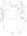 ПОЛОЖЕНИЕ О ПОРЯДКЕ РАБОТЫ ПО ПРЕДОТВРАЩЕНИЮ И УРЕГУЛИРОВАНИИ КОНФЛИКТА ИНТЕРЕСОВ СРЕДИ РАБОТНИКОВ КУЛЬТУРЫ В МУНИЦИПАЛЬНОМ КАЗЕННОМ УЧРЕЖДЕНИИПО ОБЕСПЕЧЕНИЮ ДЕЯТЕЛЬНОСТИ АДМИНИСТРАЦИИ БЕСЕДИНСКОГО СЕЛЬСОВЕТА КУРСКОГО РАЙОНА КУРСКОЙ ОБЛАСТИОбщие положения Настоящее Положение о порядке работы по предотвращению и урегулированию конфликта интересов среди работников культуры, при осуществлении ими профессиональной деятельности (далее Положение) определяет порядок работы в МКУ «По обеспечению деятельности Администрации Бесединского сельсовета Курского района Курской области» (далее по тексту - учреждение) по предотвращению конфликта интересов и при возникновении конфликта интересов работников культуры при осуществлении им профессиональной деятельности.Положение разработано в соответствии с Федеральным законом № 273-ФЗ от 25.12.2008 года «О противодействии коррупции», Трудовым кодексом Российской Федерации, иными действующими нормативно-правовыми актами Российской Федерации.2. Основные понятия2.1. Участники учреждений культуры - участники клубных формирований, родители (законные представители) участников, работники культуры и их представители, учреждение, осуществляющие культурно-досуговую деятельность.2.2. Конфликт интересов работников культуры - ситуация, при которой у работников культуры при осуществлении им профессиональной деятельности возникает личная заинтересованность в получении материальной выгоды или иного преимущества, которая влияет или может повлиять на надлежащее исполнение профессиональных обязанностей вследствие противоречия между его личной заинтересованностью и интересами участников клубных формирований, родителей (законных представителей) участников.2.3. Подлинной заинтересованностью работника культуры, которая влияет или может повлиять на надлежащее исполнение им должностных (служебных) обязанностей, понимается возможность получения работником при исполнении должностных (служебных) обязанностей доходов в виде денег, ценностей, иного имущества или услуг имущественного характера, иных имущественных прав для себя или для третьих лиц.3. Условия, при которых возникает или может возникнуть конфликтинтересов работника культуры В Учреждении выделяют:- условия (ситуации), при которых всегда возникает конфликт интересов работника;- условия (ситуации), при которых может возникнуть конфликт интересов работника.3.2. К условиям (ситуациям), при которых всегда возникает конфликт интересов работника культуры, относятся следующие:- работник культуры ведёт бесплатные занятия у одних и тех же воспитанников;- работник культуры является членом жюри конкурсных мероприятий с участием своих воспитанников;- использование с личной заинтересованностью возможностей родителей (законных представителей) воспитанников и иных участников учреждений культуры;- получение работником подарков и иных услуг от родителей (законных представителей) воспитанников;- нарушение иных установленных запретов и ограничений для работников учреждения.3.3. К условиям (ситуациям), при которых может возникнуть конфликт интересов работника, относятся следующие:- участие работника культуры в установлении, определении форм и способов поощрений для своих воспитанников;- иные условия (ситуации), при которых может возникнуть конфликт интересов работника культуры.4. Порядок предотвращения и урегулирования конфликта интересов работников культуры при осуществлении ими профессиональной деятельности Случаи возникновения у работника личной заинтересованности, которая приводит или может привести к конфликту интересов, предотвращаются и (или) урегулируются в целях недопущения причинения вреда законным интересам иных участников учреждения культуры.С целью предотвращения возможного конфликта интересов работника в учреждении реализуются следующие мероприятия:- при принятии решений, локальных нормативных актов, затрагивающих права участников клубных формирований и работников учреждения, учитывается мнение советов родителей, а также в порядке и в случаях, которые предусмотрены трудовым законодательством, представительных органов работников (при наличии таких представительных органов);- обеспечивается прозрачность, подконтрольность и подотчётность реализации всех принимаемых решений, в исполнении которых задействованы работники культуры;- обеспечивается информационная открытость учреждения в соответствии с требованиями действующего законодательства;- осуществляется чёткая регламентация деятельности работников культуры внутренними локальными нормативными актами учреждения;- обеспечивается введение прозрачных процедур внутренней оценки для управления качеством культурно-досуговой деятельности учреждения;- осуществляется создание системы сбора и анализа информации об индивидуальных достижениях участников клубных формирований;- осуществляются иные мероприятия, направленные на предотвращение возможного конфликта интересов работника культуры.4.3. Работники культуры обязаны принимать меры по недопущению любой возможности возникновения конфликта интересов при осуществлении ими профессиональной деятельности.4.4. С целью предотвращения конфликта интересов все работники обеспечивают выполнение соответствующих дополнений в должностные инструкции по предотвращению конфликта интересов при осуществлении ими профессиональной деятельности.4.5. В случае возникновения конфликта интересов работник незамедлительно обязан проинформировать об этом в письменной форме руководителя учреждения. Данное обязательство отражается в дополнении к должностной инструкции работника о соблюдении ограничений при осуществлении им профессиональной деятельности.4.6. Руководитель учреждения в трёхдневный срок со дня, когда ему стало известно о конфликте интересов работника, обязан вынести данный вопрос на рассмотрение комиссии учреждения по урегулированию споров.4.7. Решение комиссии учреждения по урегулированию споров при рассмотрении вопросов, связанных с возникновением конфликта интересов работника, является обязательным для всех участников и подлежит исполнению в сроки, предусмотренные указанным решением.4.8. Решение комиссии учреждения по урегулированию споров между участниками культурно-досуговых учреждений при рассмотрении вопросов, связанных с возникновением конфликта интересов работника культуры, может быть обжаловано в установленном законодательством Российской Федерации порядке.4.9. До принятия решения комиссии учреждения по урегулированию споров между участниками культурно-досуговых учреждений руководитель учреждения в соответствии с действующим законодательством принимает все необходимые меры по недопущению возможных негативных последствий возникшего конфликта.4.10. Руководитель учреждения, когда ему стало известно о возникновении у работника культуры личной заинтересованности, которая может привести к конфликту интересов, обязан принять меры по предотвращению конфликта интересов, в порядке, установленном законодательством.5. Ответственность5.1. Ответственным лицом в учреждении за организацию работы по предотвращению и урегулированию конфликта интересов работников культуры при осуществлении ими профессиональной деятельности является руководитель учреждения.5.2. Ответственное лицо за организацию работы по предотвращению и урегулированию конфликта интересов работников культуры:- утверждает Положение о порядке работы в учреждении по предотвращению конфликта интересов и при возникновении конфликта интересов работника культуры при осуществлении им профессиональной деятельности;- утверждает иные локальные нормативные акты по вопросам соблюдения ограничений, налагаемых на работников культуры при осуществлении ими профессиональной деятельности;- утверждает соответствующие дополнения в должностные инструкции работников культуры;- организует информирование работников культуры о налагаемых ограничениях при осуществлении ими профессиональной деятельности;- при возникновении конфликта интересов работника культуры организует рассмотрение соответствующих вопросов на комиссии учреждения по урегулированию споров;- организует контроль, за состоянием работы в учреждении по предотвращению и урегулированию конфликта интересов работников культуры при осуществлении ими профессиональной деятельности.5.3. Все работники культуры учреждения несут ответственность за соблюдение настоящего Положения в соответствии с законодательством Российской Федерации.